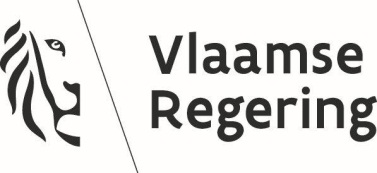 DE VLAAMSE MINISTER VAN BINNENLANDS BESTUUR, BESTUURSZAKEN, INBURGERING EN GELIJKE KANSENNOTA AAN DE VLAAMSE REGERINGBetreft:	- ontwerp besluit van de Vlaamse Regering tot benoeming van een arrondissementscommissaris bij de provinciegouverneur van (naam provincie), standplaats (plaats)- definitieve goedkeuring         1. SITUERING A. BELEIDSVELD/BELEIDSDOELSTELLING      Beleidsdomein: Kanselarij, Bestuur, Buitenlandse Zaken en Justitie      Beleidsveld: Binnenlands Bestuur en StedenbeleidB. VORIGE BESLISSINGEN EN ADVIEZENHet wetgevingstechnisch- en taalkundig advies is niet vereist voor besluiten betreffende individueel personeelsbeheer.2. INHOUDA. ALGEMENE TOELICHTINGDe Vlaamse Regering verklaarde de functie van arrondissementscommissaris bij de provinciegouverneur van (naam provincie ) standplaats (plaats) vacant op (datum).Het selectiereglement werd bekendgemaakt in het Belgisch Staatsblad van datum (voluit!).De Vlaamse Regering heeft op datum (voluit!) Voornaam Naam voorgesteld voor de benoeming tot arrondissementscommissaris bij de provinciegouverneur van naam provincie, standplaats (plaats).Het eensluidend advies van de Ministerraad werd op datum (voluit!) gegeven.B. TOELICHTING BIJ DE ARTIKELENKrachtens artikel 66 van het provinciedecreet wordt de arrondissementscommissaris overeenkomstig artikel 6, §1, VIII, eerste lid, 1°, derde lid, BWHI, benoemd en afgezet door de Vlaamse Regering, op eensluidend advies van de ministerraad. De relevante passage uit de bijzondere wet luidt als volgt:“De provinciegouverneurs, de vice-gouverneur van het administratief arrondissement Brussel-Hoofdstad, de adjunct van de gouverneur van de provincie Vlaams-Brabant, de arrondissementscommissarissen en de adjunct-arrondissementscommissarissen worden benoemd (…) door de betrokken gewestregering, op eensluidend advies van de Ministerraad.”Artikel 11, §1, van het besluit van de Vlaamse Regering van 5 maart 2004 tot vaststelling van het statuut van de arrondissementscommissaris en de adjunct-arrondissementscommissaris bepaalt dat de Vlaamse Regering enkel personen tot arrondissementscommissaris kan benoemen als zij geselecteerd worden in een selectieprocedure die de minister bevoegd voor de Binnenlandse Aangelegenheden organiseert.3. BESTUURLIJKE IMPACTBUDGETTAIRE IMPACT VOOR DE VLAAMSE OVERHEIDHet voorstel heeft geen weerslag op de begroting van de Vlaamse overheid. Het advies van de Inspecteur van Financiën en het akkoord van de Vlaamse minister van Begroting en Financiën is niet vereist (aanstelling van een persoon).IMPACT OP HET PERSONEEL VAN DE VLAAMSE OVERHEIDHet voorstel heeft geen weerslag op het personeelsbestand en op het personeelsbudget. Volgend op het eervol ontslag van Voornaam Naam wordt een nieuwe arrondissementscommissaris benoemd met eenzelfde jaarsalaris. IMPACT OP DE LOKALE EN PROVINCIALE BESTURENVoorliggend ontwerp-besluit heeft geen impact op het personeel, de werkingsuitgaven, investeringen, schuld en ontvangsten van de lokale en provinciale besturen.4. VERDER TRAJECTDe Vlaamse minister van Binnenlands Bestuur, Bestuurszaken, Inburgering en Gelijke Kansen voert deze beslissing uit en laat het besluit publiceren in het Belgisch Staatsblad.5. VOORSTEL VAN BESLISSINGDe Vlaamse Regering beslist:1° Voornaam Naam, geboren te (plaats) op datum (voluit!) te benoemen tot arrondissementscommissaris bij de provinciegouverneur van naam provincie, met als standplaats (plaats), waarvoor de motivering is opgenomen in het bijgevoegde ontwerp van benoemingsbesluit;2° haar goedkeuring te hechten aan het bijgevoegde ontwerp besluit van de Vlaamse Regering tot benoeming van een arrondissementscommissaris bij de provinciegouverneur van naam provincie, standplaats (plaats);3° dat Voornaam Naam alvorens het ambt van arrondissementscommissaris te aanvaarden, de eed aflegt in handen van de provinciegouverneur;4° de Vlaamse minister van (officiële titel) te belasten met de uitvoering van het in punt 2° vermelde besluit.5° de Vlaamse minister, bevoegd voor het binnenlands bestuur en het stedenbeleid, te gelasten het voormelde besluit van de Vlaamse Regering bij uittreksel te laten publiceren in het Belgisch Staatsblad.De Vlaamse minister van Binnenlands Bestuur, Bestuurszaken, Inburgering en Gelijke KansenBart SOMERSBijlage:ontwerp-besluit van de Vlaamse Regering tot benoeming van een arrondissementscommissaris bij de provinciegouverneur van naam provincie, standplaats (plaats);Samenvatting (voornaam naam), wordt met ingang van (datum) aangesteld als (adjunct) arrondissementscommissaris in de provincie (naam)  